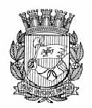 Publicado no D.O.C. São Paulo,111, Ano 67  terça-feira14 de Junho de 2022GABINETE DO PREFEITORICARDO NUNESLEISLEI Nº 17.814, DE 13 DE JUNHO DE 2022(PROJETO DE LEI Nº 392/21, DOS VEREADORES  ANDRÉ SANTOS - REPUBLICANOS, ARSELINO TATTO - PT, AURÉLIO NOMURA - PSDB, CRIS MONTEIRO - NOVO E PROFESSOR TONINHO VESPOLI - PSOL – MEMBROS DA COMISSÃO EXTRAORDINÁRIA DE RELAÇÕES INTERNACIONAIS)Dispõe sobre a concordância prévia e expressa da cidade a ser declarada cidade-irmã do Município de São Paulo.RICARDO NUNES, Prefeito do Município de São Paulo, no uso das atribuições que lhe são conferidas por lei, faz saber que a Câmara Municipal, nos termos do disposto no inciso I do artigo 84 do seu Regimento Interno, decretou e eu promulgo a seguinte lei:Art. 1º A Lei nº 14.471, de 10 de julho de 2007, que consolida a legislação municipal sobre cidades-irmãs da cidade de São Paulo, passa a vigorar acrescida do Art. 4º-A, com a seguinte redação:“Art. 4º A. A norma de reconhecimento de cidade-irmã deverá conter, obrigatoriamente, antes de sua sanção ou promulgação, a concordância e conhecimento prévio e expresso do representante da cidade estrangeira candidata à irmandade.Parágrafo único. A norma que tiver como objeto a declaração de cidade-irmã à Cidade de São Paulo deve ainda conter em sua justificativa as razões para o enquadramento, bem como ser instruído de documentação que comprove a aproximação ou desejo de aproximação das duas cidades, para ciência e aval da outra parte.” (NR)Art. 2º As despesas decorrentes da execução desta Lei correrão por conta de dotações orçamentárias próprias, suplementadas se necessário.Art. 3º Esta Lei entra em vigor na data de sua publicação.PREFEITURA DO MUNICÍPIO DE SÃO PAULO, aos 13 de junho de 2022, 469º da fundação de São Paulo.RICARDO NUNES, PREFEITOFABRICIO COBRA ARBEX, Secretário Municipal da Casa CivilEUNICE APARECIDA DE JESUS PRUDENTE, Secretária Municipal de JustiçaPublicada na Casa Civil, em 13 de junho de 2022.
SECRETARIASGESTÃOGABINETE DA SECRETÁRIAPORTARIA 042/SEGES/2022A SECRETÁRIA MUNICIPAL DE GESTÃO, no uso das atribuições que lhe são conferidas por lei,CONSIDERANDO o disposto no Decreto nº 57.012, de 23 de maio de 2016 e na Portaria nº 12/SG/2018,RESOLVE:Art. 1º Fixar a unidade de exercício do servidor integrante da carreira de Analista de Políticas Públicas e Gestão Governamental - APPGG conforme segue:Secretaria Municipal de Saúde (SMS):BRUNO MARTINS SOARES, RF 841.463-7, com início de exercício na unidade em  15/06/2022Art. 2º A partir do início de exercício, o Analista de Políticas Públicas e Gestão Governamental listado no artigo 1º, possui 60 (sessenta) dias para envio do Plano de Trabalho Individual, conforme modelo do Anexo II da Portaria nº 12/SG/2018.COORDENADORIA DE GESTÃO DE BENS E SERVIÇOSPROCESSO 6064.2022/0000643-0 – INTERESSADO (A):SECRETARIA MUNICIPAL DE DESENVOLVIMENTOECONÔMICO E TRABALHO (SMDET) - ASSUNTO:UTILIZAÇÃO DA ATA DE REGISTRO DE PREÇOS 003/SEGESCOBES/2022 (PREGÃO ELETRÔNICO 06/2022-COBES) – À vista dos elementos contidos no presente, especialmente a manifestação da Divisão de Gestão de Atas de Registro de Preços - DGARP em SEI 064790374, com fundamento no art. 24, §2º e §3º, do Decreto nº 56.144/2015 e no art. 3º, inciso III, da Portaria 32/SEGES/2022, AUTORIZO a utilização da Ata de Registro de Preços nº 003/SEGES-COBES/2022, cujo objeto éPrestação de serviços de limpeza e desinfecção de reservatório predial às unidades da Prefeitura do Município de São Paulo- Grupo 2 (Oeste), e tem como detentora a empresa Desintec- Serviços Técnicos Ltda, inscrita sob CNPJ nº 58.408.204/0001-46, pela Secretaria Municipal de Desenvolvimento Econômico e Trabalho (SMDET), na condição de órgão participante, para contratar adicionalmente 04 (quatro) limpezas de mais 02 (dois) reservatórios de 501 a 1.000 litros (item 20) pertencentes à unidade CRESAN Butantã, além dos 02 (dois) reservatórios previstos na ata de rp, todos localizados na Rua Nella Murari Rosa, 40 - Jardim Olympia, totalizando 8 (oito) limpezas de 4 (quatro) reservatórios de 501 a 1.000 litros, pelo período de 12 meses.PROCESSO 6064.2022/0000647-3 - INTERESSADO(A):SECRETARIA MUNICIPAL DE DESENVOLVIMENTO ECONÔMICO E TRABALHO (SMDET) - ASSUNTO: UTILIZAÇÃO DAATA DE REGISTRO DE PREÇOS 006/SEGES-COBES/2022(PREGÃO ELETRÔNICO 06/2022-COBES) - À vista dos elementos contidos no presente, especialmente a manifestação da Divisão de Gestão de Atas de Registro de Preços – DGARP em SEI (064850826), com fundamento no art. 24, §2º e §3º, do Decreto nº 56.144/2015 e no art. 3º, inciso III, da Portaria 32/SEGES/2022, AUTORIZO a utilização da Ata de Registro de Preços nº 006/SEGES-COBES/2022, cujo objeto é Prestação de serviços de limpeza e desinfecção de reservatório predial às unidades da Prefeitura do Município de São Paulo - Grupo 5 (Sul), e tem como detentora a empresa Prontserv Comércio e ServiçosEIRELI - ME, inscrita sob CNPJ nº 10.372.279/0001-98, pelaSecretaria Municipal de Desenvolvimento Econômico e Trabalho (SMDET), na condição de órgão participante, para contratar adicionalmente 02 (duas) limpezas de 01 (um) reservatório com capacidade de até 250 litros (item 70) pertencente à Casa de Agricultura Parelheiros, inicialmente não previsto no edital e localizado na Estrada Eco turística de Parelheiros, 5252 – Jardim dos Álamos (Região Sul), pelo período de 12 meses.PROCESSO 8110.2022/0000638-9 – INTERESSADO (A):FUNDAÇÃO PAULISTANA DE EDUCAÇÃO, TECNOLOGIA E CULTURA (FUNDATEC) - ASSUNTO: UTILIZAÇÃO DA ATA DE REGISTRO DE PREÇOS 003/SEGES-COBES/2021 - PREGÃO ELETRÔNICO: 03/2021-COBES - À vista dos elementos contidos no presente, especialmente a manifestação da Divisão de Gestão de Atas de Registro de Preços - DGARP em SEI (064505450), com fundamento no art. 24, §2º e §3º, do Decreto nº 56.144/2015 e no art. 3º, inciso III, da Portaria 32/SEGES/2022, AUTORIZO a utilização da Ata de Registro de Preços nº 003/SEGES-COBES/2021, cujo objeto é o Registro de preços para contratação de empresa para a prestação de serviços de agenciamento de passagens aéreas, mediante disponibilização de sistema de gestão de viagens corporativas, e tem como detentora a empresa LNX TRAVEL VIAGENS E TURISMO EIRELI– ME, inscrita no CNPJ nº 20.213.607/0001- 67, pela Fundação Paulistana de Educação, Tecnologia e Cultura (FUNDATEC) , para contratar adicionalmente 03 (três) passagens aéreas nacionais, pelo período de 12 meses.COORDENADORIA DE GESTÃO DO PATRIMÔNIO1991-0.028.335-5 Interessado: Susana LourençoAssunto: Cessão de uso Despacho: Com fundamento no art10 do Decreto 52.201/11. determino o ARQUIVAMENTO do presente processo que trata do pedido de cessão de uso pelaSusana Lourenço1991-0.027.422-4 Interessado: Nelson Bonazza Assunto: Aquisição de área Despacho: Com fundamento no art 10 do Decreto 52.201/11. determino o ARQUIVAMENTO do presente processo que trata do pedido de Aquisição de área pelo Nelson Bonazza2003-0.031.611-5 Interessado: Associação da IgrejaMetodista Assunto: Cessão de Uso Despacho: Com fundamento no art 10 do Decreto 52.201/11. determino o ARQUIVAMENTO do presente processo que trata do pedido de Cessão de Uso pela Associação da Igreja Metodista1991-0.008.406-9 Interessado: Saburo Ishi Assunto:Aquisição de área Despacho: Com fundamento no art 10 doDecreto 52.201/11. determino o ARQUIVAMENTO do presente processo que trata do pedido de Aquisição de área pelo SaburoIshi2008-0.138.849-6 Interessado: Valmir DominguesAssunto: Cessão de Uso Despacho: Com fundamento no art10 do Decreto 52.201/11. determino o ARQUIVAMENTO do presente processo que trata do pedido de Cessão de Uso pelo Valmir Domingues2007-0.363.108-6 Interessado: Tenda de Umbanda eCandomblé Iansã e Ogum Menino Assunto: Doação deárea Despacho: À vista dos elementos constantes no presente processo, INDEFIRO o pedido, com fundamento no inciso IIart 73 do Decreto n° 60.061/21 combinado com o Decreto n°61.262/22, por falta de amparo legal.1991-0.027.503-4 Interessado: Serafim Pereira FrancaAssunto: Aquisição de área Despacho: Com fundamento noart 10 do Decreto 52.201/11 determino o ARQUIVAMENTO do presente processo que trata do pedido de Aquisição de área pelo Serafim Pereira Franca2007-0.347.893-8 Interessado: Maricelma Alves Geraldino da Silva Assunto: Permissão de Uso Despacho:Com fundamento no art 10 do Decreto 52.201/11. Determino o ARQUIVAMENTO do presente processo que trata do pedido de Permissão de Uso pelo Maricelma Alves Geraldino da Silva1991-0.027.757-6 Interessado: Beatriz Elvira Fabregues Assunto: Cessão de Uso Despacho: À Vista dos elementos constantes no presente processo, INDEFIRO o pedido, com fundamento no inciso II artigo 73 do Decreto nº 60.061/21 combinado com o Decreto nº7 61.262/22, por impossibilidade material.SERVIDORES   PAG. 29DESENVOLVIMENTO ECONÔMICO, TRABALHO E TURISMOGABINETE DA SECRETÁRIAPORTARIA SMDET 11, DE 13 DE JUNHO DE 2022DESIGNA SERVIDOR EM SUBSTITUIÇÃO.JOSÉ ANTÔNIO VARELA QUEIJA, chefe de gabinete da Secretaria Municipal de Desenvolvimento Econômico e Trabalho no exercício das atribuições delegadas por meio da Portaria 038/2013/SDTE-GAB, de 25 de setembro de 2013,RESOLVE:Art. 1º Designar o senhor JONATHAN BARBOSA DESOUZA OLIVEIRA, RF 835.647.5, Assessor Técnico II, ref. DAS12, comissionado, para exercer o cargo de Chefe de Assessoria Técnica II, ref. DAS-14, de livre provimento em comissão pelo Prefeito, da Assessoria Técnica, do Gabinete da Secretária da Secretaria Municipal de Desenvolvimento Econômico e Trabalho, em substituição a senhora ADELAIDE MARIA DA SILVA, RF 878.918.5, Chefe de Assessoria Técnica II, DAS-14, comissionada, durante seu impedimento legal, por motivo de licença médica, no período de 09 a 22 de junho de 2022.Art. 2º Esta Portaria entra em vigor na data de sua publicação.6064.2022/0000744-5I - No exercício da competência delegada ao chefe de gabinete por meio da 038/2013/SDTE-GAB, de 25 de setembro de 2013, art. 1º, inciso XI, à vista dos elementos contidos no Processo Administrativo 6064.2022/0000744-5, em especial a manifestação do Departamento de Gestão de Pessoas desta Pasta sob doc. 065191468, AUTORIZO a alteração de férias do servidor MARIANA PASCHOAL DOS SANTOS, RF 885.658.3, referente ao exercício de 2022, conforme contido no doc. 065191038, observado o Comunicado 59/2021 - SEGES/DEF.6064.2022/0000742-9I - No exercício da competência delegada ao chefe de gabinete por meio da Portaria 038/2013/SDTE-GAB, de 25 de setembro de 2013, art. 1º, inciso XI, à vista dos elementos contidos no Processo Administrativo 6064.2022/0000742-9, em especial a manifestação do Departamento de Gestão de Pessoas desta Pasta sob doc. 065175942, AUTORIZO a alteração de férias do servidor FERNANDO EIRAS, RF 815.381.7, referente ao exercício de 2022, conforme contido no doc. 065175857, observado o Comunicado 59/2021 - SEGES/DEF.QUADRO DE PESSOAL DE NÍVEL MÉDIO E BÁSICO – QMBOpções formalizadas nos termos do § 4º do artigo 25 da Lei nº 17.721/2021:FIXAÇÃO DE PROVENTOS NÍVEL MÉDIO E BÁSICO DOSEFETIVOS – APOSENTADOS, PENSIONISTAS OU LEGATÁRIOS, COM GARANTIA DA PARIDADE CONSTITUCIONALNos termos do § 3º do artigo 28 e dos artigos 43 e 44 da Lei nº 17.721/2021, fixação de proventos ou pensões, aos quais se aplicam a garantia da paridade na carreira de:– Assistente Administrativo de Gestão: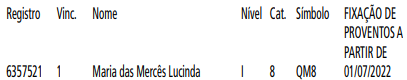 7521 1 Maria das Mercês Lucinda I 8 QM8 01/07/2022RETIFICAÇÃO PUBLICAÇÃO NO DOC DE 09/06/2022PÁGINA 34.Leia-se como segue não como constou:Assistente Administrativo de Gestão: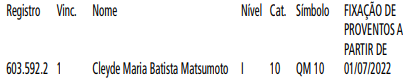 EDITAIS    PAG. 43AGÊNCIA SÃO PAULO DE DESENVOLVIMENTOGABINETE DO PRESIDENTEDESPACHO DE ADJUDICAÇÃO E HOMOLOGAÇÃO DE CONVITEPelo exposto no presente processo, ADJUDICO e HOMOLOGO o Convite nº 018/2022, Processo SEI nº: 8710.2022/0000178-8, que tem por objetivo a AQUISIÇÃO DE EQUIPAMENTOS DE ÁUDIO, COM O OBJETIVO DE EQUIPAR A SALA DE POD CAST LOCALIZADA NO HUB GREEN SAMPA, LOCALIZADO NA R. SUMIDOURO, 580 - PINHEIROS, SÃO PAULO - SP, 05428-070, conforme Ata de Análise, Julgamento e Classificação das Propostas anexada aos autos, autorizando nos termos do artigo 22, inciso III da Lei Federal nº 8.666/93 c/c, artigo 7º, inciso II, do Regulamento Interno para Licitações, Alienações e Contratos da ADE SAMPA-RILAC da Lei 8.666/93 e suas alterações, a contratação das empresas PLUSVISION COMERCIAL EIRELI no valor global de R$ 31.350,00 (trinta e cinco mil, trezentos e cinquenta reais), e autorizo a presente contratação.DESPACHO DE ADJUDICAÇÃO E HOMOLOGAÇÃO DE CONVITEPelo exposto no presente processo, ADJUDICO e HOMOLOGO o Convite nº 020/2022, Processo SEI nº: 8710.2022/0000179-6, que tem por objetivo a AQUISIÇÃO DE EQUIPAMENTOS DE ILUMINAÇÃO, COM O OBJETIVO DE EQUIPAR A SALA DE POD CAST LOCALIZADA NO HUB GREEN SAMPA, LOCALIZADO NA R. SUMIDOURO, 580 - PINHEIROS, SÃO PAULO - SP, 05428-070, conforme Ata de Análise, Julgamento e Classificação das Propostas anexada aos autos, autorizando nos termos do artigo 22, inciso III da Lei Federal nº 8.666/93 c/c, artigo 7º, inciso II, do Regulamento Interno para Licitações, Alienações e Contratos da ADE SAMPA-RILAC da Lei 8.666/93 e suas alterações, a contratação das empresas PLUSVISIONCOMERCIAL EIRELI no valor global de R$ 5.110,00 (cinco mil, cento e dez reais), e autorizo a presente contratação.DESPACHO DE ADJUDICAÇÃO E HOMOLOGAÇÃO DE CONVITEPelo exposto no presente processo, ADJUDICO e HOMOLOGO o Convite nº 019/2022, Processo SEI nº: 8710.2022/0000158-3, que tem por objetivo a AQUISIÇÃO DE EQUIPAMENTOS DE VÍDEO, COM O OBJETIVO DE EQUIPAR A SALA DE POD CAST LOCALIZADA NO HUB GREEN SAMPA, LOCALIZADO NA R. SUMIDOURO, 580 - PINHEIROS, SÃO PAULO - SP, 05428-070, conforme Ata de Análise, Julgamento e Classificação das Propostas anexada aos autos, autorizando nos termos do artigo 22, inciso III da Lei Federal nº 8.666/93 c/c, artigo 7º, inciso II, do Regulamento Interno para Licitações, Alienações e Contratos da ADE SAMPA-RILAC da Lei 8.666/93 e suas alterações, a contratação das empresas PLUSVISION COMERCIAL EIRELI no valor global de R$ 75.054,50 (setenta e cinco mil e cinquenta e quatro reais e cinquenta centavos), e autorizo a presente contratação.CÂMARA MUNICIPAL    PAG. 100Presidente: Milton LeiteSECRETARIA DE APOIO LEGISLATIVO -SGP-2SECRETARIA GERAL PARLAMENTARPAUTA DA 146ª SESSÃO ORDINÁRIA DA 18ª LEGISLATURA, CONVOCADA PARA 14 DE JUNHO DE 2022, ÀS 15 HORASI - PARTE – EXPEDIENTEApresentação de indicações e requerimentos; leitura de correspondência apresentada e de projetos; apresentação, discussão e votação de moções e requerimentos de audiência do Plenário.PEQUENO EXPEDIENTE:1º ORADOR(A): LUANA ALVES (PSOL)GRANDE EXPEDIENTE: NÃO HAVERÁ GRANDE EXPEDIENTEE PROLONGAMENTO DO EXPEDIENTE, CONFORME ARTIGO333, INCISOS I E II DO REGIMENTO INTERNO.II - PARTE - ORDEM DO DIA:308 - Discussão e votação únicas do VETO PARCIAL ao PL 445 /2017, da Vereadora ALINE CARDOSO (PSDB)Dispõe sobre a criação do polo de ecoturismo da Cantareira e dá outras providências. (DOCREC - 128/2018)REJEIÇÃO MEDIANTE VOTO FAVORÁVEL DA MAIORIA ABSOLUTA DOS MEMBROS DA CÂMARA.